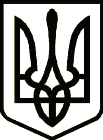 УкраїнаСРІБНЯНСЬКА СЕЛИЩНА РАДАЧЕРНІГІВСЬКОЇ ОБЛАСТІ РІШЕННЯ   (двадцять дев’ята сесія сьомого скликання)26 травня   2020 року смт СрібнеПро ліквідацію виборчих комісійВідповідно до  Закону України «Про місцеве самоврядування в Україні», частини 3 статті 8 Закону України «Про добровільне об’єднання територіальних громад», пункту 1 частини 1 статті 110 Цивільного кодексу України, селищна рада  вирішила:Припинити повноваження юридичних осіб сільських, селищних виборчих комісій  шляхом ліквідації:Горобіївську сільську виборчу комісію Срібнянського району Чернігівської області (код ЄДРПОУ 34180122);Гриціївську сільську виборчу комісію Срібнянського району Чернігівської області (код ЄДРПОУ 33958635);Гурбинську сільську виборчу комісію Срібнянського району Чернігівської області (код ЄДРПОУ 34180096);Дігтярівську селищну виборчу комісію Срібнянського району Чернігівської області (код ЄДРПОУ 34057332);Калюжинську сільську виборчу комісію Срібнянського району Чернігівської області (код ЄДРПОУ 34118599);Карпилівську сільську виборчу комісію Срібнянського району Чернігівської області (код ЄДРПОУ 34057348);Олексинську сільську виборчу комісію Срібнянського району Чернігівської області (код ЄДРПОУ 34057311);Подільську сільську виборчу комісію Срібнянського району Чернігівської області (код ЄДРПОУ 34057306);Савинську сільську виборчу комісію Срібнянського району Чернігівської області (код ЄДРПОУ 34118583);Сокиринську сільську виборчу комісію Срібнянського району Чернігівської області (код ЄДРПОУ 34118625);Харитонівську сільську виборчу комісію Срібнянського району Чернігівської області (код ЄДРПОУ 34057327).Створити ліквідаційну комісію з припинення  юридичних осіб виборчих комісій в складі:Желіба Віталій Миколайович – перший заступник селищного голови -  голова комісії (ІПН 2508708338)Глюзо Ірина Михайлівна – керуючий справами (секретар) виконавчого комітету Срібнянської селищної ради – секретар комісії (ІПН 3014520920)Іваніченко Юлія Вікторівна – начальник юридичного відділу селищної ради (ІПН 3353807783 )Лисач Євген Олексійович – начальника бухгалтерського обліку та звітності – головного бухгалтера (ІПН 2962918631)Сохацький Станіслав Петрович – спеціаліст 1 категорії відділу соціально-економічного розвитку, інвестицій та житлово-комунального господарства (ІПН 295114576);Визначити місцезнаходження ліквідаційної комісії за адресою: вул. Миру, 43а, смт Срібне Чернігівської області.Ліквідаційній комісії з припинення юридичних осіб здійснити всі, необхідні заходи, передбачені чинним законодавством України.Встановити термін для пред’явлення вимог кредиторами до  Горобіївської, Гриціївської,  Гурбинської, Калюжинської, Карпилівської, Олексинської,  Подільської, Савинської, Сокиринської, Харитонівської сільських виборчих комісій та  Дігтярівської селищної виборчої комісії - два місяці з дати оприлюднення повідомлення про ліквідацію юридичних осіб. Вважати Срібнянську селищну раду правонаступником активів та пасивів, всіх майнових прав та обов’язків Горобіївської, Гриціївської,  Гурбинської, Калюжинської, Карпилівської, Олексинської,  Подільської, Савинської, Сокиринської, Харитонівської сільських виборчих комісій та  Дігтярівської селищної виборчої комісії. Начальнику юридичного відділу Срібнянської селищної ради Іваніченко Юлії Вікторівні  подати державному реєстратору Центру надання адміністративних послуг Срібнянської селищної ради дане рішення для внесення до Єдиного державного реєстру запису про припинення юридичних осіб  Горобіївської, Гриціївської,  Гурбинської, Калюжинської, Карпилівської, Олексинської,  Подільської, Савинської, Сокиринської, Харитонівської сільських виборчих комісій та  Дігтярівської селищної виборчої комісії.Контроль за виконанням даного рішення покласти на постійну комісію з питань регламенту, депутатської етики, законності та правопорядку. Секретар ради                                                      І. МАРТИНЮК  